Appendix 1-1 RESPONDENT’S REFERENCE SHEETNON-COLLUSION AFFIDAVIT(THIS AFFIDAVIT MUST BE EXECUTED FOR THE PROPOSAL TO BE CONSIDERED)STATE OF OHIO	))	SS.COUNTY OF CUYAHOGA	) 	being first duly sworn, deposes and saysthat he/she is	of the party making the foregoing proposal:  that suchproposal is genuine and not collusive or sham:  that said Respondent has not colluded, conspired, connived or agreed, directly or indirectly, with any contractor or person to put in a sham proposal, or that such other person shall refrain from bidding and has not in any manner, directly or indirectly, sought by agreement or collusion, or communication or conference, with any person, to fix the price of affiant or any other contractor, or to fix any overhead, profit or cost element of said price, or of that of any other contractor, or to secure any advantage against the Cuyahoga County Board of Health or any other persons interested in the proposed contract; and that all statements contained in said proposal are true; and further that all statements contained in said proposal are true; and further that such contractor has not, directly or indirectly submitted this proposal, or contents thereof, or divulged information relative thereto to any association or to any member or agent thereof.FURTHER AFFIANT SAYETH NAUGHT.AFFIANTSworn to and subscribed before me this	day of	2017.NOTARY PUBLICMy commission expires:Appendix 1-4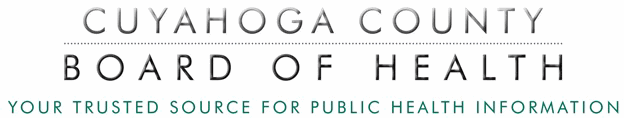 This is a quote request for the following project:This quote covers all work specified in this document. All labor, materials, services and/or equipment cost necessary for the completion of the work is included in each specified line item.If a multi-unit, each unit is to have a separate quote. There should also be a listed Total Project Quote. Only one contract will be awarded for the entire project.This proposed quote is valid for a period of 60 days from the date submitted.The undersigned, having become thoroughly familiar with the terms and conditions of the specifications, local conditions affecting performance and cost, and having inspected the site, hereby agrees to fully perform the proposed work within the time stated in the contract for the sum of money as detailed below:Tenant	Eva M. Montgomery, 216-851-176014807 Elm Ave., Down, East Cleveland, OH 44112Owner Occupied	Bernard Cobb, 216-851-176014807 Elm Avenue, Up, East Cleveland, OH 44112Total Attachment # 1 $ 	Total Attachment # 2 $ 	Total for all atachments:		$ 	Owner of Property: (if not indicated above)For Questions, Please Contact:Ron Angello, Building Rehabilitation  SpecialistPhone 216-990-9834Cuyahoga County, Department of DevelopmentContractor Submitting Quote:Company Name:       		                                                                                    Address:			 City, St, Zip:	 		                                                                                              Phone:	 	Authorized Signature:	Date:  	Completed quote shall be emailed to Shelley Sima at ssima@ccbh.net or delivered to the Cuyahoga County Board of Health, 5550 Venture Dr. Parma, prior to close of business on stated due date to be considered.Lead Project Requirements:Lead Hazard Control Guidelines Follow all “HUD Guidelines for the Evaluation and Control of Lead Based Paint Hazards in Housing”, found at 24 CFR Parts 35, 36, 37. All lead remediation work shall be supervised by State of Ohio Licensed Lead Abatement Contractors and carried out by State of Ohio Licensed Lead Abatement Workers . The Contractor will not use open flame burning, chemical strippers containing methylene chloride, dry scraping, uncontained hydro blasting or hydro washing, uncontained abrasive blasting, or machine sanding without HEPA attachments or heat stripping above 1100 degrees (F) at any time.The contractor will dispose of waste resulting from abatement in accordance with all applicable local, state, and federal regulations.Worker SafetyThe Contractor will observe the procedures for worker protection established by the Federal Occupational Safety and Health Administration, including but not limited to:29 CFR 1910 General Industry Standards29 CFR 1910.1025 Lead Standards for General Industry 29 CFR 1910.134 Respiratory Protections29 CFR 1910.1200 Hazard Communications29 CFR 1910.245 Specifications for Accident Prevention (Sign and Tags) 29 CFR 1926 Construction Industry Standards29 CFR 1926.62 Construction Industry Lead StandardNotification Requirements If a conflict, error, omissions, or lack of detailed description is discovered in the specification documents, the contractor shall immediately notify the specification writer and request clarification. The specification writer will make any corrections or interpretations necessary to fulfill the intent of the specifications.Notify the Cuyahoga County Board of Health of the start date and clearance date 5 days prior to the start date. Provide copies of Ohio Departments of Health’s 3 day online notification.Building Permit RequirementsContractors are required to register with the municipality. All permits or licenses necessary for the new construction or alteration to the structure must be obtained and submitted to the Cuyahoga County Board of Health. Permits are to be posted and visible from the street. No homeowner permits are allowed. Contractors are responsible for obtaining any progress or final inspections from the local building department. If applicable, contractor must obtain architecural board approval for all windows/coiling including: color, type, style and grid pattern.Guarantee The contractor shall guarantee the work performed for a period of twelve (12) months from the date of final acceptance of all work required by the contract. Any defects that appear within this twelve (12) month period and arise out of defective or improper materials or workmanship shall be corrected and made good by the contractor at contractor expense.All documentation necessary for manufactures warranties shall be left with the home owner.All measurements listed in these specifications are estimates and should not be used to base your price on. The contractorAttachment # 1 LeadLead Project Protocol and Final Clearance:*HUD Guidelines: All aspects of the job shall follow HUD Guidelines which includes high dust and low dust containment and proper demolition and debris disposal.*Clearance: The job site must be left clean and must pass final lead clearance inspection by the Cuyahoga County Board of Health. Cleaning performance standards can be found in the HUD Guidelines - Chapter 14, Cleaning: How to do it.<http://www.hud.gov/offices/lead/lbp/hudguidelines/Ch14.pdf>*Ground cover: Use ground cover to address bare soil as needed in areas adjacent to lead work unless otherwise specified.*Furnace Filter replacement: Replace furnace filter with high -particulate pleated filter.*Paint and Sealant: Coat interior trim and floors as needed to pass clearance. Coat any areas not specifically listed in these specifications as needed to ensure a non-porous surface that will allow for a proper clearance. Colors shall match existing colors and include all areas of the house.1.00 ea	$ 	OneRoof by Travis Systems, Inc.	Page 3 of 19	Printed: 5/1/17Attachment # 1 (continued) Install Vinyl Replacement Window:Windows shall be prefabricated and constructed using welded frame and welded sash white on white vinyl. The new window shall be Northern Zone Energy Star rated with insulated 3/4" glass. Locks and screens shall be included on all operable windows. Double Hung windows shall have 1/2 screens and both sashes on Double Hung units shall have tilt in capability. Unless otherwise specified, all windows shall match existing windows in style, mullion detail, muntin detail and grid pattern.All windows shall be installed according to the manufacturer's installation instructions and local code authority. In addition, the following special instruction shall be observed: This specification shall be completed in a lead safe manner following HUD Guidelines. Remove and dispose of sash, stop and parting beads. Leave trim intact, retaining casing, interior sill (stool) and apron. Repair and re-frame jamb opening as needed. Remove and replace all missing, defective, deterioratedand rotted material. For Double Hung Windows; remove pulley assembly and weights and fill weight cavity with fiberglass insulation. Before window installation, prime jamb opening and exterior window casing. Apply aluminum coil stock {.019} to the exterior window sill and casing to cover all exposed wood, ensure all coil and seams are back caulked. Coil should extend into window jamb and wrap around exterior window stop so new window will be pressed into coil. Install new window using appropriate fasteners that have been approved by the manufacturer and local building departments. Window shall be centered in opening with no more than ¼ inch gap to existing jamb. Prime and Paint or stain and seal all interior casing, sills and apron's to match existing. Before leaving ensure window operates and latches properly.Window installation shall not impede egress through bedroom windows by reducing the open area to less than code requirements. Tempered glass shall be used in all areas as indicated by state and local code authority. All bathrooms shall have privacy glass. Contact local building department and pull all necessary permits and obtain inspections as required.NOTE WINDOW BRAND:  	NOTE WINDOW SUPPLIER:  	ADDITIONAL  COMMENTS:Provide DOUBLE HUNG Type Windows:All painting and priming shall be done according to paint manufacturer's specifications and instructions, using exterior grade primer and paint.Location: Windows - First Floor HouseSide A - Front - First Floors 3 Side B - First Floors1 Side C- Rear - First Floors 3 Side D - First FloorsOneRoof by Travis Systems, Inc.	Page 4 of 19	Printed: 5/1/17Attachment # 1 (continued) Garage 1 Side B1 Side D12.00 Each	$ 	OneRoof by Travis Systems, Inc.	Page 5 of 19	Printed: 5/1/17Install Vinyl Replacement Window:Windows shall be prefabricated and constructed using welded frame and welded sash white on white vinyl. The new window shall be Northern Zone Energy Star rated with insulated 3/4" glass. Locks and screens shall be included on all operable windows. Double Hung windows shall have 1/2 screens and both sashes on Double Hung units shall have tilt in capability. Unless otherwise specified, all windows shall match existing windows in style, mullion detail, muntin detail and grid pattern.All windows shall be installed according to the manufacturer's installation instructions and local code authority. In addition, the following special instruction shall be observed: This specification shall be completed in a lead safe manner following HUD Guidelines. Remove and dispose of sash, stop and parting beads. Leave trim intact, retaining casing, interior sill (stool) and apron. Repair and re-frame jamb opening as needed. Remove and replace all missing, defective, deterioratedand rotted material. For Double Hung Windows; remove pulley assembly and weights and fill weight cavity with fiberglass insulation. Before window installation, prime jamb opening and exterior window casing. Apply aluminum coil stock {.019} to the exterior window sill and casing to cover all exposed wood, ensure all coil and seams are back caulked. Coil should extend into window jamb and wrap around exterior window stop so new window will be pressed into coil. Install new window using appropriate fasteners that have been approved by the manufacturer and local building departments. Window shall be centered in opening with no more than ¼ inch gap to existing jamb. Prime and Paint or stain and seal all interior casing, sills and apron's to match existing. Before leaving ensure window operates and latches properly.Window installation shall not impede egress through bedroom windows by reducing the open area to less than code requirements. Tempered glass shall be used in all areas as indicated by state and local code authority. All bathrooms shall have privacy glass. Contact local building department and pull all necessary permits and obtain inspections as required.NOTE WINDOW BRAND:  	NOTE WINDOW SUPPLIER:  	ADDITIONAL  COMMENTS:Provide AWNING Type WindowsAll painting and priming shall be done according to paint manufacturer's specifications and instructions, using exterior grade primer and paint.Location: Windows - First Floor House4 Side D - First FloorsOneRoof by Travis Systems, Inc.	Page 6 of 19	Printed: 5/1/174.00 Each	$ 	Install Glass Block Windows:Window shall be glass block with one vent section per opening. Clear obscure block shall be used on all windows.All windows shall be installed according to the manufacturer's installation instructions and local code authority. In addition the following special instruction shall be observed: This specification shall be completed in a lead safe manner following HUD Guidelines. Remove existing window sash and trim. Install new Glass Block window in opening. Window should be centered in opening.Properly strike all joints and seal both sides. Contact local building department and pull all necessary permits and obtain inspections as requiredADDITIONAL  COMMENTS:Change Side D Vent To Glass Block With Open Vents NOTE: Maintain Require Air Flow For PorchReplace all missing, defective, rotten, deteriorated wood and materials. Repair masonry foundation walls for proper window installation.Primed And Paint Window Opening, Jambs, Headers, Sills and AllExterior And Interior Casings. All painting and priming shall be done according to paint manufacturer's specifications and instructions, using exterior grade primer and paint.LOCATION: Basement4 SIDE B, 1 SIDE C - REAR AND 3 SIDE D8.00 Each	$ 	OneRoof by Travis Systems, Inc.	Page 7 of 19	Printed: 5/1/17Interior Paint Stabilization:Wet scrape all loose, peeling, blistered, cracked paint. Remove all hooks, nails, brackets, pipes, and unused fixtures and attachments. Re-secure all loose wood prior to painting. Replace all defective and missing materials to ensure a sound surface. Feather edges of remaining paint and sand to a dull gloss with wet sand paper. Caulk and fill holes level to existing surface with acrylic caulk or exterior grade spackling compound. Protect surrounding surfaces from paint spatter.FULL PRIME; then paint to hide with acrylic paint. As Listed:House Basement - Stringers - All Sides - CompleteBath - First Floor - Wall Side A - CompleteBath - First Floor - Side D Door CasingsBath - First Floor - Side B Window CasingsBedroom # 1- First Floor - Side C Door Jambs And CasingsHall - First Floor - Doors Casings - All SidesKitchen - First Floor - Doors Casings - All SidesADDITIONAL  COMMENTS:All painting and priming shall be done according to paint manufacturer's specifications and instructions, all local and state codes using exterior grade primer and paint.900.00 SF	$ 	OneRoof by Travis Systems, Inc.	Page 8 of 19	Printed: 5/1/17Attachment # 1 (continued) Exterior Paint Stabilization:Wet scrape all loose, peeling, blistered, cracked paint. Remove all hooks, nails, brackets, pipes, and unused fixtures and attachments. Re-secure all loose wood prior to painting. Replace all defective and missing materials to ensure a sound surface. Feather edges of remaining paint and sand to a dull gloss with wet sand paper. Caulk and fill holes level to existing surface with acrylic caulk or exterior grade spackling compound. Protect surrounding surfaces from paint spatter.FULL PRIME and then paint to hide with acrylic paint. As Listed:House - First Floor - All Sides - Side A, Side B, Side C And Side DInclude All Siding, Casings, Jambs, Sills, Headers, Thresholds, Under Hangs, Soffit, Rails, Trim And MoldingsGarage - All Sides - Side A, Side B, Side C And Side DInclude All Siding, Casings, Jambs, Sills, Headers, Thresholds, Under Hangs, Soffit,  Trim And MoldingsFront Porch - First FloorInclude All Ceiling, Under Hangs, Soffit, Trim And Moldings )ADDITIONAL  COMMENTS:All painting and priming shall be done according to paint manufacturer's specifications and instructions, all local and state codes using exterior grade primer and paint.2,400.00 SF	$ 	Install Threshold Cover:The specification shall be completed in a lead safe manner following HUD Guidelines.Scrape and seal existing door threshold. After sealant has dried, install full width rubber threshold cover per manufacturer's specification and local code authority.ADDITIONAL  COMMENTS:Contact local building department and pull all necessary permits and obtain inspections as requiredLOCATION1 SIDE A FRONT DOOR LEVEL ONE1.00 Ea	$ 	OneRoof by Travis Systems, Inc.	Page 9 of 19	Printed: 5/1/17Attachment # 1 (continued) Healthy HomesInstall Exhaust Fan: Install new existing ceiling mounted exhaust fan, Nutone or approved equal. Duct fan to the exterior. Fan shall be energy star rated, move at least 75 cfm of air and have a noise level of 1.5 sones or less.Fan shall be operated by independent wall switch. Fan needs to be properly grounded and on a GFCI protected circuit.Leave box and owner's manual on job site for inspector to confirm cfm and sone level are met.Install Exhaust Fan per manufacturer specifications and local code. Contact local building department and pull all necessary permits and obtain inspections as required.Location: Bathroom First Floor Unit1.00 NO	$ 	Carbon Monoxide DetectorInstall new battery operated Carbon Monoxide Detector per manufacturer specifications and local code. Contact local building department and pull all necessary permits and obtain inspections as required..LOACTION: FIRST FLOOR UNIT AND BASEMENT4.00 EA	$ 	Smoke Alarms: IRC codeSmoke alarms shall be installed in the following locations:In each sleeping roomOutside of each sleeping room in the area immediate vicinity of the roomsOn each additional story of the dwelling, including basement and cellars but NOT including crawl spaces and uninhabitable attics.Install smoke alarms per manufacturer specifications and local code. Contact local building department and pull all necessary permits and obtain inspections as required.When more than one smoke alarm is required in an individual dwelling unit the alarm devices shall be interconnected in such a manner that the activation of one alarm shall activate all alarms in the dwelling unit.LOACTION: FIRST FLOOR UNIT AND BASEMENT7.00 EA	$ 	OneRoof by Travis Systems, Inc.	Page 10 of 19	Printed: 5/1/17Attachment # 1 (continued) Install Grab Bar:Install new metal grab bar 1 1/2 inch handicapped compliant attached per manufacturer specifications and local code. SPECIALTY ANCHOR BEHIND PLASTER preferred unless screwed directly into center of studVertical or Horizontal placement only. NO SLOPED BARSContact local building department and pull all necessary permits and obtain inspections as required.Location: Bathroom First Floor Unit2.00 NO	$ 	Cold Air Return:Tie cold air returns back to furnace: Use most economical way. Must have rectangular drop to furnace with filter rack. Install  cold air return per manufacturer specificationsand local code. Contact local building department and pull all necessary permits andobtain inspections as requiredLOCATION: FIRST FLOOR TO BASEMENTInstall New Handrail To Code:LF	$ 	Remove existing handrail and replace with stock fir handrail complete with brass plated hanging hardware with a minimum off three (3) spaced not more than 5' apart and all ends returned and/or terminate into wall, newel post or safety terminal.  Finish or paint to owners preference. If removal of old hardware leaves holes in wall or wall damaged, repair damage and spot prime. Install new handrail per manufacturer specifications and local code. Contact local building department and pull all necessary permits and obtain inspections as required.Location - Basement Stair ( Both Side )ADDITIONAL  COMMENTS:Included: All Hand Rails, Mid Rails, Balusters, End Posts And Hardware As Needed To Met All State And Local Building Codes24.00 LF	$ 	OneRoof by Travis Systems, Inc.	Page 11 of 19	Printed: 5/1/17Attachment # 2 LeadLead Project Protocol and Final Clearance:*HUD Guidelines: All aspects of the job shall follow HUD Guidelines which includes high dust and low dust containment and proper demolition and debris disposal.*Clearance: The job site must be left clean and must pass final lead clearance inspection by the Cuyahoga County Board of Health. Cleaning performance standards can be found in the HUD Guidelines - Chapter 14, Cleaning: How to do it.<http://www.hud.gov/offices/lead/lbp/hudguidelines/Ch14.pdf>*Ground cover: Use ground cover to address bare soil as needed in areas adjacent to lead work unless otherwise specified.*Furnace Filter replacement: Replace furnace filter with high -particulate pleated filter.*Paint and Sealant: Coat interior trim and floors as needed to pass clearance. Coat any areas not specifically listed in these specifications as needed to ensure a non-porous surface that will allow for a proper clearance. Colors shall match existing colors and include all areas of the house.1.00 ea	$ 	OneRoof by Travis Systems, Inc.	Page 12 of 19	Printed: 5/1/17Attachment # 2 (continued) Install Vinyl Replacement Window:Windows shall be prefabricated and constructed using welded frame and welded sash white on white vinyl. The new window shall be Northern Zone Energy Star rated with insulated 3/4" glass. Locks and screens shall be included on all operable windows. Double Hung windows shall have 1/2 screens and both sashes on Double Hung units shall have tilt in capability. Unless otherwise specified, all windows shall match existing windows in style, mullion detail, muntin detail and grid pattern.All windows shall be installed according to the manufacturer's installation instructions and local code authority. In addition, the following special instruction shall be observed: This specification shall be completed in a lead safe manner following HUD Guidelines. Remove and dispose of sash, stop and parting beads. Leave trim intact, retaining casing, interior sill (stool) and apron. Repair and re-frame jamb opening as needed. Remove and replace all missing, defective, deterioratedand rotted material. For Double Hung Windows; remove pulley assembly and weights and fill weight cavity with fiberglass insulation. Before window installation, prime jamb opening and exterior window casing. Apply aluminum coil stock {.019} to the exterior window sill and casing to cover all exposed wood, ensure all coil and seams are back caulked. Coil should extend into window jamb and wrap around exterior window stop so new window will be pressed into coil. Install new window using appropriate fasteners that have been approved by the manufacturer and local building departments. Window shall be centered in opening with no more than ¼ inch gap to existing jamb. Prime and Paint or stain and seal all interior casing, sills and apron's to match existing. Before leaving ensure window operates and latches properly.Window installation shall not impede egress through bedroom windows by reducing the open area to less than code requirements. Tempered glass shall be used in all areas as indicated by state and local code authority. All bathrooms shall have privacy glass. Contact local building department and pull all necessary permits and obtain inspections as required.NOTE WINDOW BRAND:  	NOTE WINDOW SUPPLIER:  	ADDITIONAL  COMMENTS:Provide DOUBLE HUNG Type WindowsAll painting and priming shall be done according to paint manufacturer's specifications and instructions, using exterior grade primer and paint.Location: Windows - Second Floors 3 Side A - Front - Second Floors4 Side B - Second Floors1 Side C- Rear - Second Floors 3 Side D - Second FloorsOneRoof by Travis Systems, Inc.	Page 13 of 19	Printed: 5/1/17Attachment # 2 (continued) 11.00 Each	$ 	OneRoof by Travis Systems, Inc.	Page 14 of 19	Printed: 5/1/17Attachment # 2 (continued) Install Vinyl Replacement Window:Windows shall be prefabricated and constructed using welded frame and welded sash white on white vinyl. The new window shall be Northern Zone Energy Star rated with insulated 3/4" glass. Locks and screens shall be included on all operable windows. Double Hung windows shall have 1/2 screens and both sashes on Double Hung units shall have tilt in capability. Unless otherwise specified, all windows shall match existing windows in style, mullion detail, muntin detail and grid pattern.All windows shall be installed according to the manufacturer's installation instructions and local code authority. In addition, the following special instruction shall be observed: This specification shall be completed in a lead safe manner following HUD Guidelines. Remove and dispose of sash, stop and parting beads. Leave trim intact, retaining casing, interior sill (stool) and apron. Repair and re-frame jamb opening as needed. Remove and replace all missing, defective, deterioratedand rotted material. For Double Hung Windows; remove pulley assembly and weights and fill weight cavity with fiberglass insulation. Before window installation, prime jamb opening and exterior window casing. Apply aluminum coil stock {.019} to the exterior window sill and casing to cover all exposed wood, ensure all coil and seams are back caulked. Coil should extend into window jamb and wrap around exterior window stop so new window will be pressed into coil. Install new window using appropriate fasteners that have been approved by the manufacturer and local building departments. Window shall be centered in opening with no more than ¼ inch gap to existing jamb. Prime and Paint or stain and seal all interior casing, sills and apron's to match existing. Before leaving ensure window operates and latches properly.Window installation shall not impede egress through bedroom windows by reducing the open area to less than code requirements. Tempered glass shall be used in all areas as indicated by state and local code authority. All bathrooms shall have privacy glass. Contact local building department and pull all necessary permits and obtain inspections as required.NOTE WINDOW BRAND:  	NOTE WINDOW SUPPLIER:  	ADDITIONAL  COMMENTS:Provide AWNING Type WindowsAll painting and priming shall be done according to paint manufacturer's specifications and instructions, using exterior grade primer and paint.Location: Windows - Second And Third Floors 2 Side A - Front - Third Floor3 Side C- Rear - Second And Third Floors 4 Side D - Second FloorsOneRoof by Travis Systems, Inc.	Page 15 of 19	Printed: 5/1/17Attachment # 2 (continued) Exterior Paint Stabilization:Each	$ 	Wet scrape all loose, peeling, blistered, cracked paint. Remove all hooks, nails, brackets, pipes, and unused fixtures and attachments. Re-secure all loose wood prior to painting. Replace all defective and missing materials to ensure a sound surface. Feather edges of remaining paint and sand to a dull gloss with wet sand paper. Caulk and fill holes level to existing surface with acrylic caulk or exterior grade spackling compound. Protect surrounding surfaces from paint spatter.FULL PRIME and then paint to hide with acrylic paint. As Listed:House - Second And Third Floors - Side A, Side B, Side C And Side DInclude All Siding, Casings, Jambs, Sills, Headers, Thresholds, Under Hangs, Soffit, Rails, Trim And MoldingsFront Porch - Second FloorInclude All Ceiling, Under Hangs, Soffit, Trim And MoldingsADDITIONAL  COMMENTS:All painting and priming shall be done according to paint manufacturer's specifications and instructions, all local and state codes using exterior grade primer and paint.2,300.00 SF	$ 	Interior Paint Stabilization:Wet scrape all loose, peeling, blistered, cracked paint. Remove all hooks, nails, brackets, pipes, and unused fixtures and attachments. Re-secure all loose wood prior to painting. Replace all defective and missing materials to ensure a sound surface. Feather edges of remaining paint and sand to a dull gloss with wet sand paper. Caulk and fill holes level to existing surface with acrylic caulk or exterior grade spackling compound. Protect surrounding surfaces from paint spatter.FULL PRIME; then paint to hide with acrylic paint. As Listed:Attic - Third Floor - Side B WallADDITIONAL  COMMENTS:All painting and priming shall be done according to paint manufacturer's specifications and instructions, all local and state codes using exterior grade primer and paint.500.00 SF	$ 	OneRoof by Travis Systems, Inc.	Page 16 of 19	Printed: 5/1/17Attachment # 2 (continued) Install Threshold Cover:The specification shall be completed in a lead safe manner following HUD Guidelines.Scrape and seal existing door threshold. After sealant has dried, install full width rubber threshold cover per manufacturer's specification and local code authority.ADDITIONAL  COMMENTS:Contact local building department and pull all necessary permits and obtain inspections as requiredLOCATION :1 SIDE A FRONT DOOR LEVE ONE1 SIDE A FRONT DOOR LEVEL TWO2.00 Ea	$ 	OneRoof by Travis Systems, Inc.	Page 17 of 19	Printed: 5/1/17Attachment # 2 (continued) Healthy HomesInstall Exhaust Fan: Install new existing ceiling mounted exhaust fan, Nutone or approved equal. Duct fan to the exterior. Fan shall be energy star rated, move at least 75 cfm of air and have a noise level of 1.5 sones or less.Fan shall be operated by independent wall switch. Fan needs to be properly grounded and on a GFCI protected circuit.Leave box and owner's manual on job site for inspector to confirm cfm and sone level are met.Install Exhaust Fan per manufacturer specifications and local code. Contact local building department and pull all necessary permits and obtain inspections as required.LOCATION: BATHROOM - SECOND FLOOR UNIT1.00 NO	$ 	Carbon Monoxide DetectorInstall new battery operated Carbon Monoxide Detector per manufacturer specifications and local code. Contact local building department and pull all necessary permits and obtain inspections as required.LOCATION Second Floor Unit And Third Floor AtticSmoke Alarms: IRC codeSmoke alarms shall be installed in the following locations:In each sleeping roomOutside of each sleeping room in the area immediate vicinity of the rooms4.00 EA	$ 	On each additional story of the dwelling, including basement and cellars but NOT including crawl spaces and uninhabitable attics.Install smoke alarms per manufacturer specifications and local code. Contact local building department and pull all necessary permits and obtain inspections as required.When more than one smoke alarm is required in an individual dwelling unit the alarm devices shall be interconnected in such a manner that the activation of one alarm shall activate all alarms in the dwelling unit.LOACATION:SECOND FLOOR UNITSECOND AND THIRD FLOOR STAIR WAYSTHIRD FLOOR ATTIC7.00 EA	$ 	OneRoof by Travis Systems, Inc.	Page 18 of 19	Printed: 5/1/17Attachment # 2 (continued) Install Grab Bar:Install new metal grab bar 1 1/2 inch handicapped compliant attached per manufacturer specifications and local code. SPECIALTY ANCHOR BEHIND PLASTER preferred unless screwed directly into center of stud. Contact local building department and pullall necessary permits and obtain inspections as required. Vertical or Horizontal placement only. NO SLOPED BARS LOCATION: BATHROOM - SECOND FLOOR UNIT2.00 NO	$ 	Cold Air Return:Tie cold air returns back to furnace: Use most economical way. Must have rectangular drop to furnace with filter rack. Install cold air return per manufacturer specifications and local code. Contact local building department and pull all necessary permits and obtain inspections as required.LOCATION: SECOND FLOOR UNIT TO BASEMENT44.00 LF	$ 	Repair, Re-Hang And Clean All Gutters and Downspouts:Repair and re-hang gutters and downspouts as needed. Clean gutters and downspouts of all debris and flush entire system with water.ADDITIONAL  COMMENTS:All state and local building codes shall also be observed. LOCATIONHOUSE - All Sides - Side A - Front, Side B, Side C - Rear And Side DGARAGE - Side C - Rear300.00 LF	$ 	OneRoof by Travis Systems, Inc.	Page 19 of 19	Printed: 5/1/17INSTRUCTIONS:List a minimum of three (3) organizations to whom you have provided like services to that being requested in the specification. Provide all data requested below for each reference listed. Use additional sheets if desired.INSTRUCTIONS:List a minimum of three (3) organizations to whom you have provided like services to that being requested in the specification. Provide all data requested below for each reference listed. Use additional sheets if desired.ORGANIZATION'S NAME:CONTACT PERSON'S NAME:ORGANIZATION'S FULL ADDRESS:CONTACT PERSON'S TELEPHONE NUMBER:DATE SERVICE(S) PROVIDED:SPECIFY THE SERVICES PROVIDED:SPECIFY THE SERVICES PROVIDED:ORGANIZATION'S NAME:CONTACT PERSON'S NAME:ORGANIZATION'S FULL ADDRESS:CONTACT PERSON'S TELEPHONE NUMBER:DATE SERVICE(S) PROVIDED:SPECIFY THE SERVICES PROVIDED:SPECIFY THE SERVICES PROVIDED:ORGANIZATION'S NAME:CONTACT PERSON'S NAME:ORGANIZATION'S FULL ADDRESS:CONTACT PERSON'S TELEPHONE NUMBER:DATE SERVICE(S) PROVIDED:SPECIFY THE SERVICES PROVIDED:SPECIFY THE SERVICES PROVIDED:Please initial in the right hand column next to each criteria metINITIAL1Bidder is in compliance with Ohio's Drug-Free Workplace requirements, including, but not limited to, maintaining a substance abuse policy that its personnel are subject to on the contract (the successful bidder shall provide this policy upon request).12Bidder does not have an Experience Modification Rating greater than 1.5 with respect to the Bureau of Workers Compensation risk assessment rating.23Bidder is in compliance and will remain in compliance with Federal and Ohio Equal Opportunity Employment Laws.34Bidder will pay the prevailing wage rate and comply with other provisions set forth in Sections 4115.03 through 4115.16 of the Ohio Revised Code and Sections 4101:9-4-01 through 4101:9-4-28 of the Ohio Administrative Code, including, but not limited to, the filing of certified payroll reports.45Bidder has not been debarred from public contracts for prevailing wage violations or found or determined by the state to have underpaid the required prevailing wage, whether intentionally or unintentionally, even if settled subsequent to the finding, more than three (3) times in the last ten(10) years, provided that, when aggregating for any single project, no finding of an underpaid amount of less than $1,000.00 shall be considered, and no single finding based upon a journeyman-to-apprenticeship ratio shall be considered a violation of this provision unless as part of multiple, similar findings.56Bidder has not been penalized or debarred from any federal, state, or local public contract or falsified certified payroll records, or has otherwise been found, after appeals, to have violated the Fair Labor Standards Act in the past seven (7) years, or during the bidders’ entire time of doing business, if less than seven (7) years.67Bidder has not had the professional license of any of its employees revoked for malfeasance or misfeasance.78Bidder has not violated any unemployment or workers compensation law during the past five (5) years, or during the bidder's entire time of doing business, if less than five (5) years.89Bidder does not have final, unsatisfied judgments against it which in total amount to 50% or more of the contract amount.910Bidder will utilize, for work performed under the contract, supervisory personnel that have three (3) or more years of experience in the specific trade and who maintain the appropriate state license(s), if any.1011Bidder is properly licensed to perform all work as follows: (1) if performing a trades contract, shall be licensed pursuant to Ohio Revised Code Section 4740 as a heating, ventilating, and air conditioning contractor, refrigeration contractor, electrical contractor, plumbing contractor, or hydronics contractor; (2) if performing work regulated under Section 3737.65 of the Ohio Revised Code, be certified by the State Fire Marshall; and (3) if performing work under any other trade, occupation, or profession licensed under Title 47 of the Ohio Revised Code, be licensed for that trade, occupation, or profession as provided in the Ohio Revised Code. If the applicable contract does not involve any of the above-described work, Bidder shall place “N/A” and his/her initials in the box to the right.1112Bidder will, if performing a trades contract pursuant to Ohio Revised Code Section 4740, not subcontract more than twenty-five percent (25%) of the labor, excluding materials, for its awarded contract, unless to subcontractors also licensed pursuant to Ohio Revised Code Section 4740 or certified by the State Fire Marshall pursuant to Ohio Revised Code Section 3737.65. If the applicable contract does not involve this type of work, Bidder shall place “N/A” and his/her initials in the box to the right.1213Bidder will provide access as needed and allow the Agency of the Inspector General to perform the functions provided for in Section 4.12 of the Contracting Ordinance.1314Bidder will require all if its subcontractors, at the time of execution of a subcontract, to make all of the certifications required within this form, except for certification numbers 7, 8, and 10. If the applicable contract does not involve the use of subcontractors, Bidder shall place “N/A” and his/her initials in the box to the right.1415Bidder has met and will comply with all provisions of state law relating to ethics. Bidder has also met and will comply with all applicable Cuyahoga County Ordinances, including, but not limited to, the Ethics Ordinance, Inspector General Ordinance and the Contracting Ordinance.15Printed Name: 		Company:   	Signature: 		Date:   	